Мастер класс: «Кукла оберег Купава»Изготовление куклы оберега из березового бруска» Цель мастер-класса: воспитывать любовь к Родине,  приобщать детей к традициям русского народа, познакомить с изготовлением и обрядовым значением куклы оберега Купава.Ход мастер-класса:Береза – одно из наиболее почитаемых и любимых на Руси деревьев, она символизирует женское начало. Издревле из березы изготавливали различные игрушки и обереги. Такой же является кукла оберег Купава. Куклу наряжали, но лицо не рисовали. Кукла без лица считалась неодушевленной, недоступной для вселения в неё злых, недобрых сил.  Эти куклы были непременными участницами обрядовых посиделок. Под одежду куклы  можно вложить записку с заговором или молитвой. Ещё это детский оберег, который делали и дарили ребенку. Технология изготовления куклы Купавы.Для работы :Ткань для рук 12х6 см.Цветная ткань на платок 17х17 см.Цветная ткань на платье 25х12 см.Ткань на фартук 11х6 см.Нитки .Тесьма 40 см.Кружево 20 см.Брусок березы 12см.Ножницы.Последовательность изготовления:Необходимо взять брусок березы и все подготовленные материалы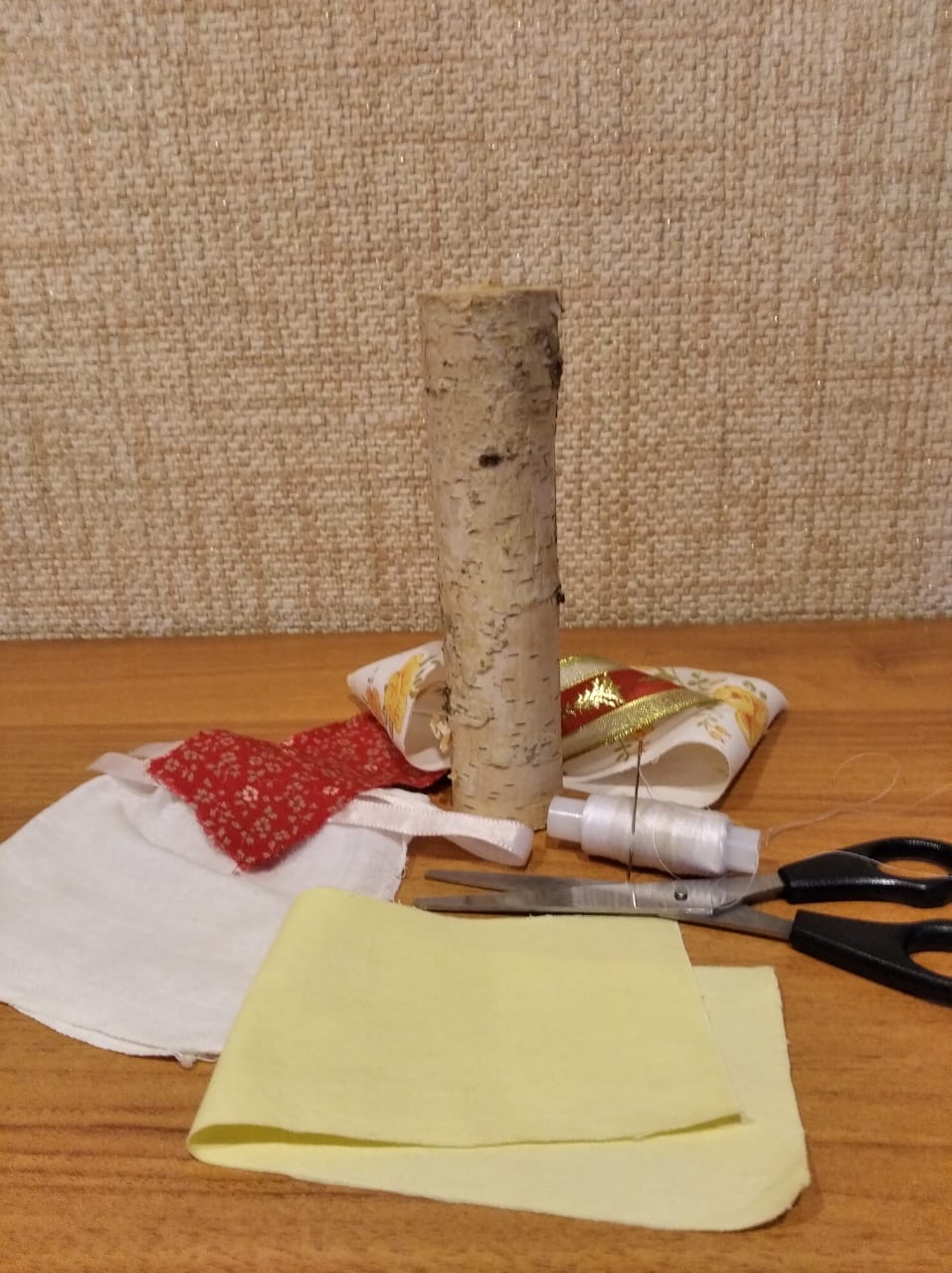 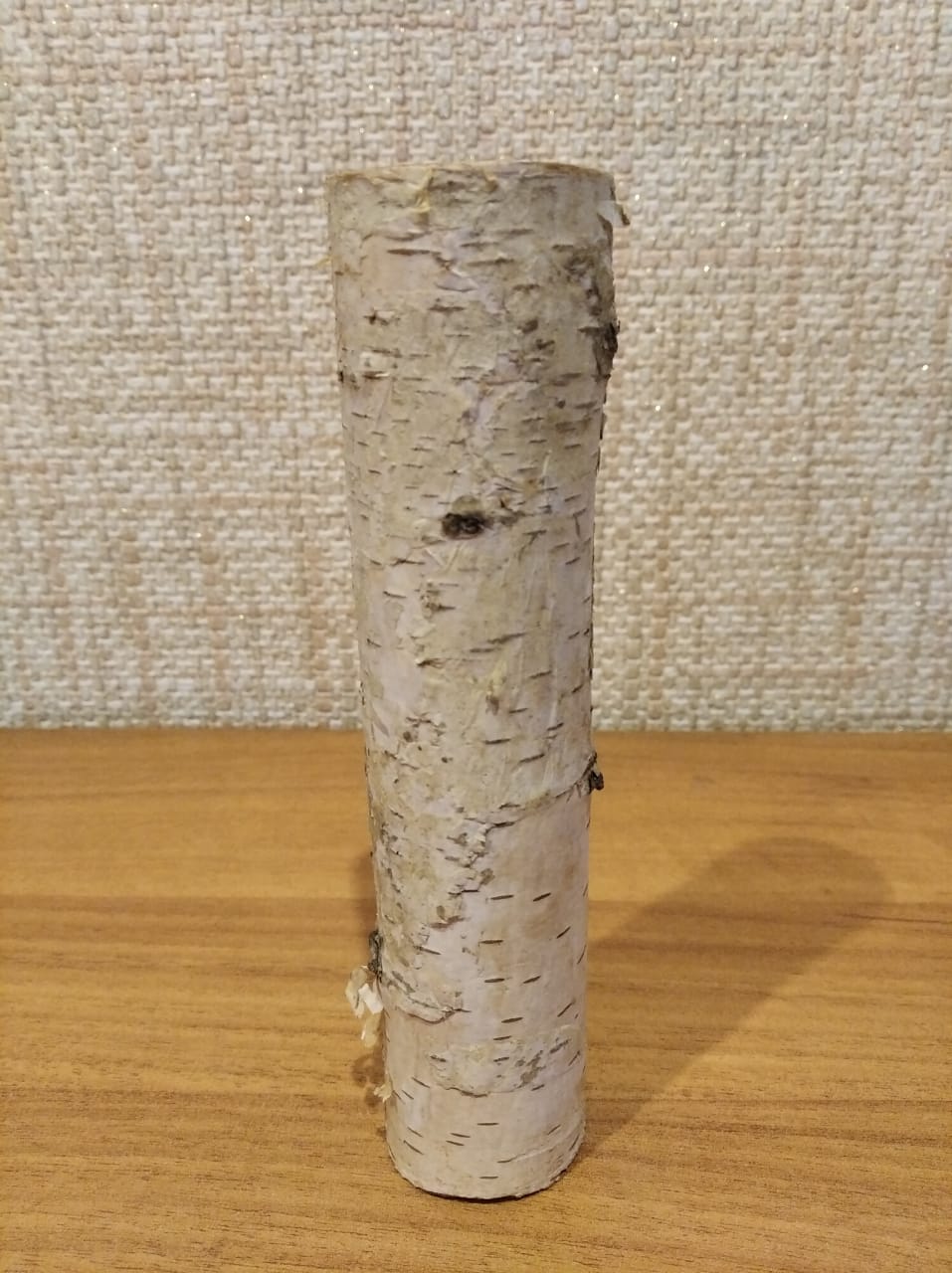 2.  брусок березы повязать кружево.  Накладываем на брусок ткань для юбки, перевязываем нитью. 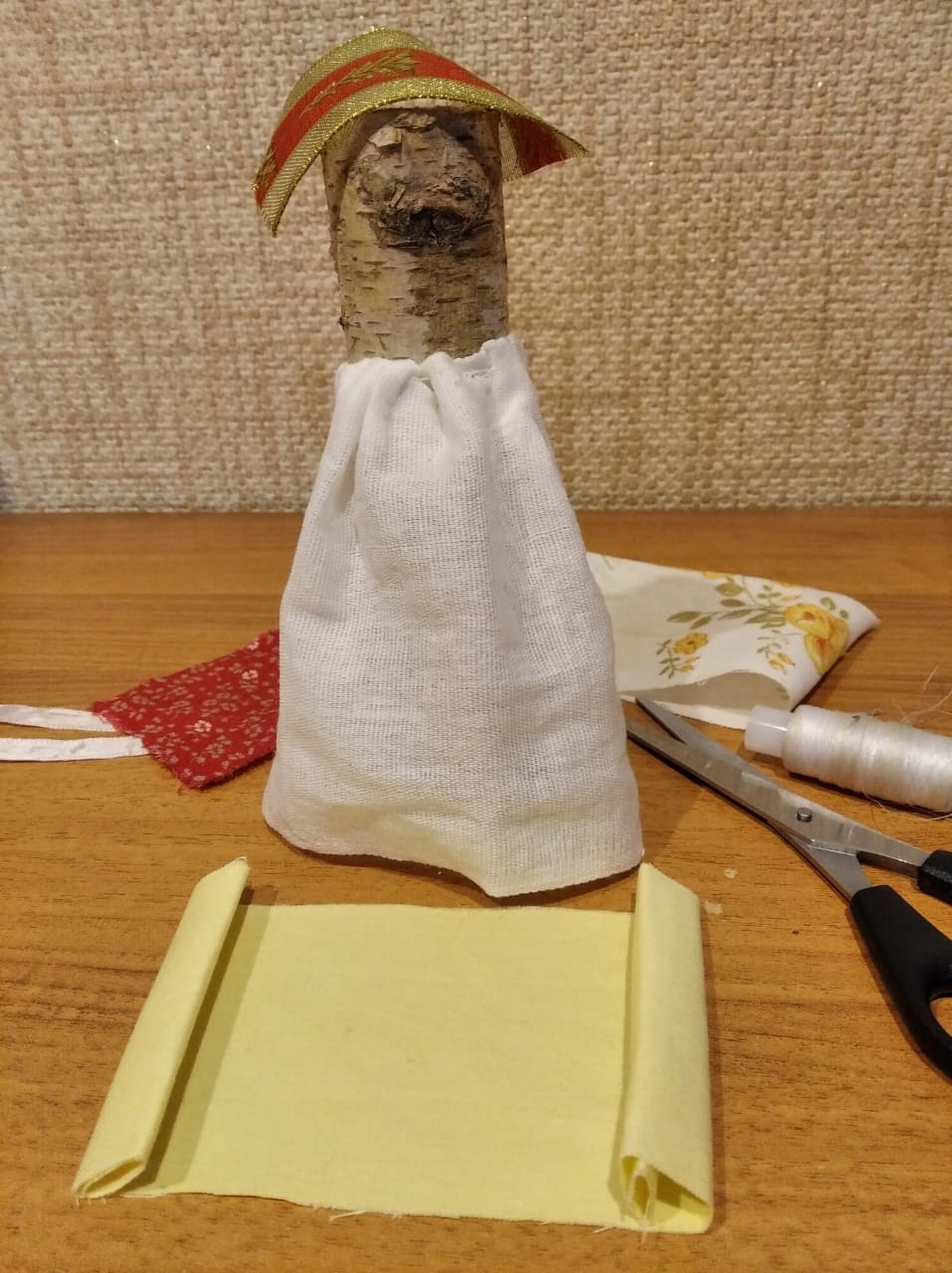 3. Ткань для рук туго скрутить, приложить к кукле между головой и юбкой Ткань для фартука накладываем на середину юбки, закрепляем тесьмой..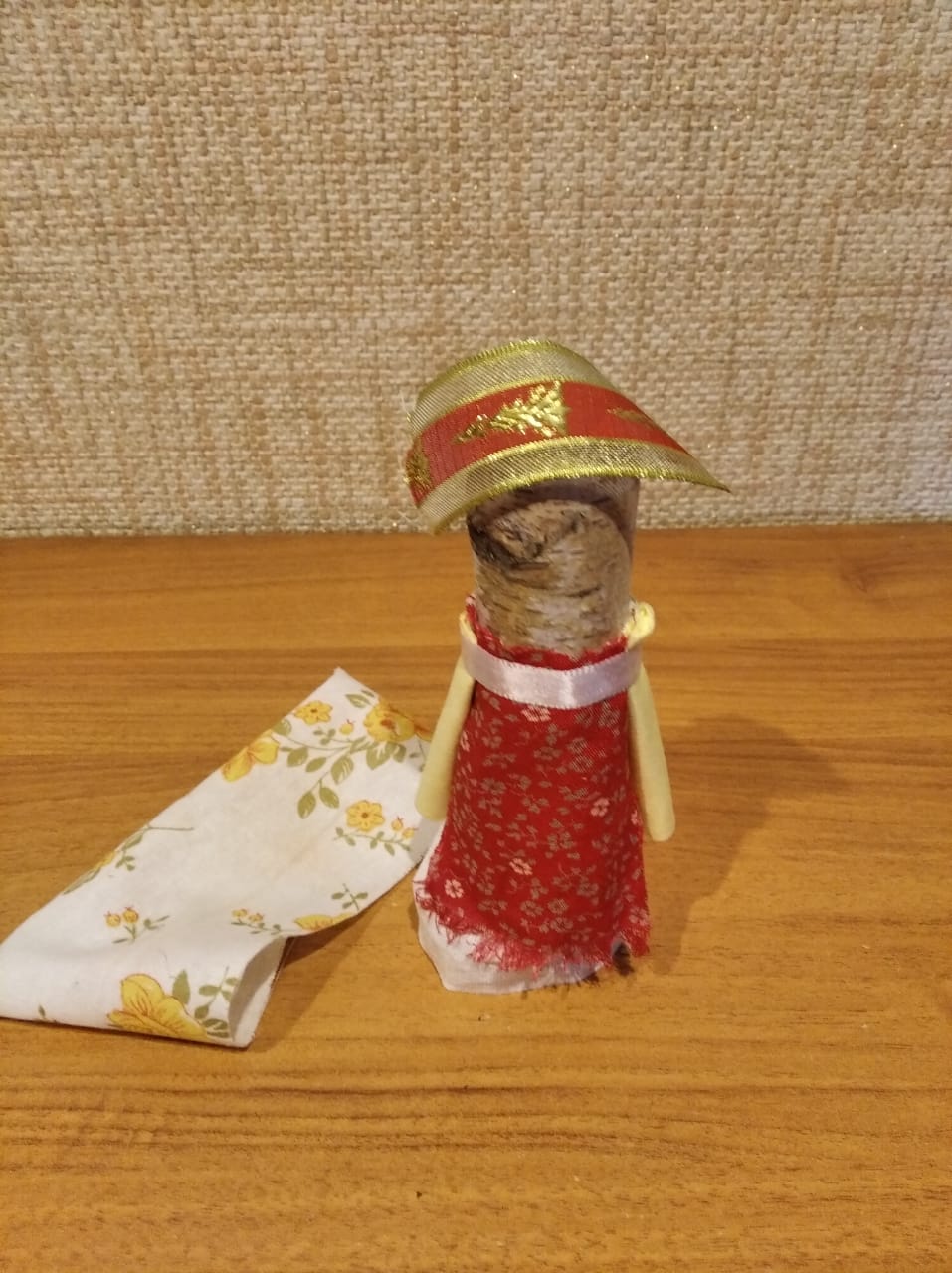 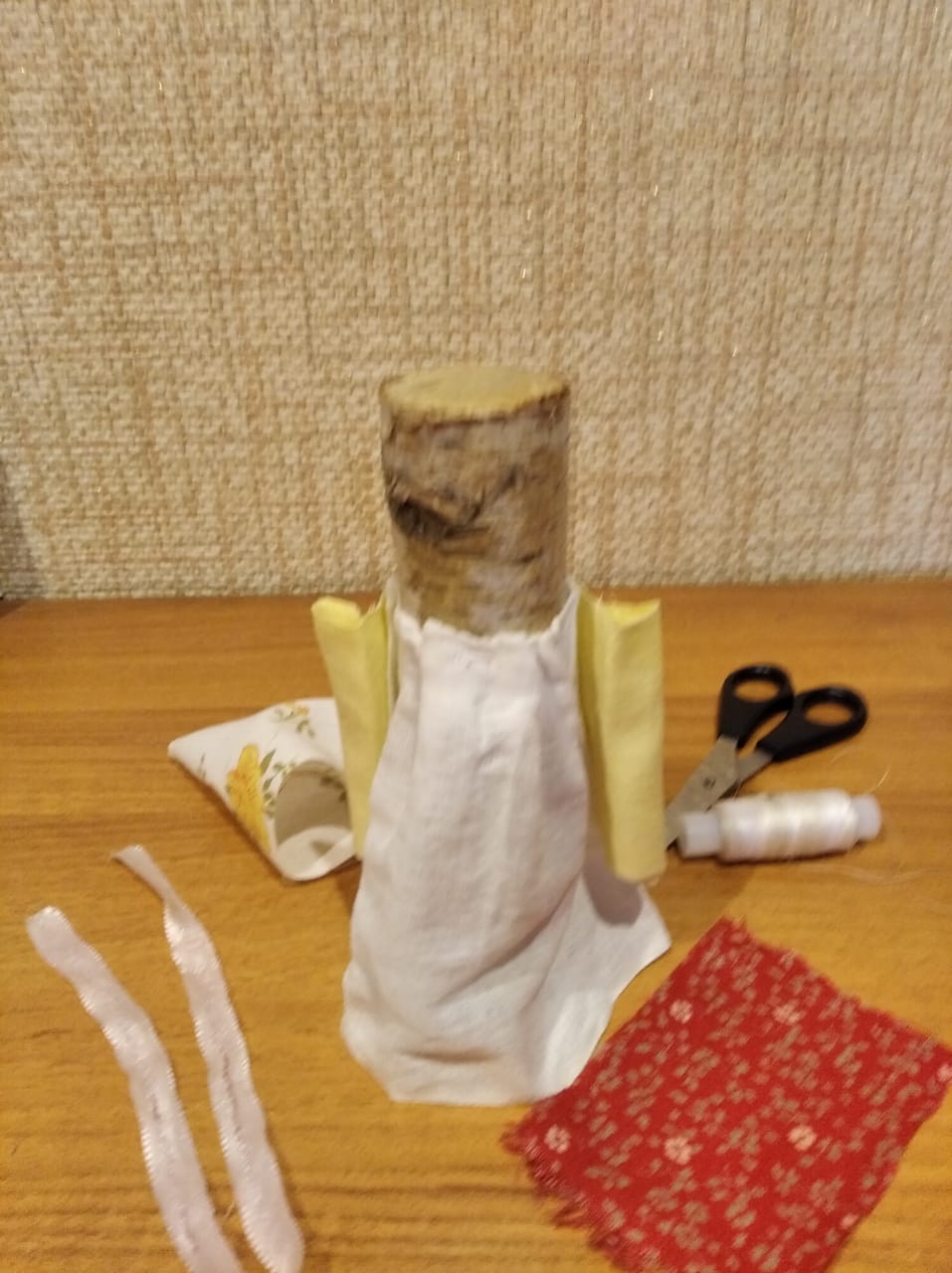 4 Повязать косынку из ткани на голову куклы Купавы. Завязать тесьмой крестообразно впереди. Кукла оберег готова.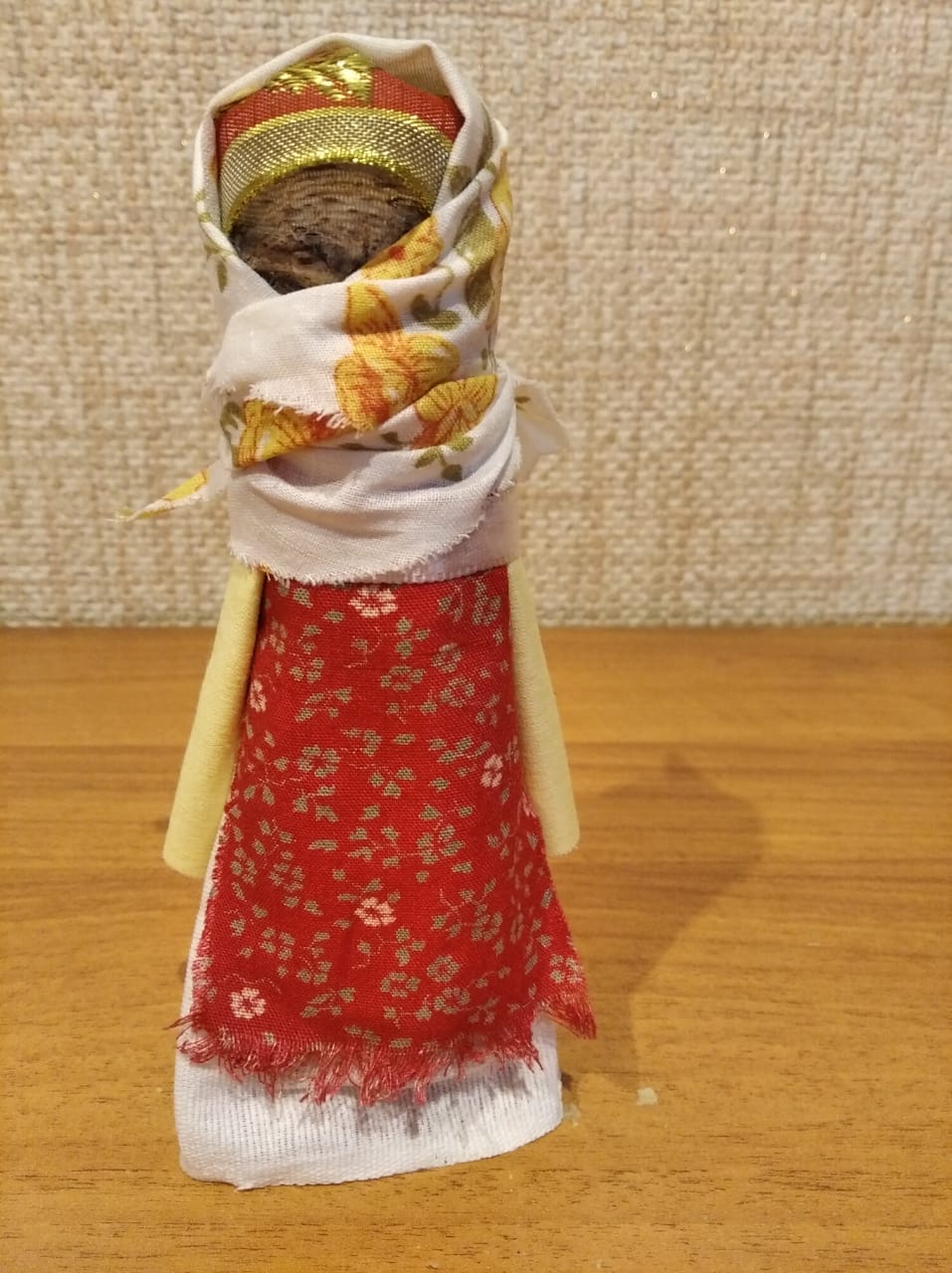 Выполнила: воспитатель детского сада № 48 «Машенька « г. Брянска.